KRĄG TEMATYCZNY: LISTONOSZDzień 21                                                                                                                                                    Temat zajęć: Praca listonoszaCele ogólne:  - zapoznanie z zawodem listonosza i podstawowymi atrybutami związanymi z jego pracą,                                                 - budzenie szacunku do odpowiedzialnej i ważnej pracy listonosza,                                                                                    - utrwalenie nazw urządzeń, przedmiotów znajdujących się na poczcie,                                                                           - nazywanie czynności wykonywanych przez listonosza,                                                                                                        - wzbogacenie słownictwa o wyrażenia związane z pocztą,                                                                                         - kształtowanie umiejętności posługiwania się pojęciami związanymi z pocztą,                                                                                         - kształcenie spostrzegawczości i uwagi,                                                                                                      - doskonalenie umiejętności uważnego słuchania;                                                                                       - oglądanie i omawianie ilustracji, zdjęć,                                                                                                            - doskonalenie sprawności  manualnej oraz koordynacji wzrokowo-ruchowej,                                           - utrwalenie wyglądu litery p, P drukowanej i pisanej, małej i wielkiej,                                                              - kształtowanie umiejętności uważnego patrzenia (organizowania pola spostrzeżeniowego),                   - utrwalenie nazw dni tygodnia, nazw miesięcy,                                                                                                                                                                                                                         - kształtowanie umiejętności posługiwania się kalendarzem,                                                                          - doskonalenie umiejętności matematycznych.                                                                                                                                        Cele szczegółowe:                                                                                                                                  uczeń: - wypowiada się na temat pracy listonosza,                                                                                                            - wypowiada się na temat obejrzanego filmu,                                                                                                      - rozpoznaje i nazywa przedmioty: list, widokówka, znaczek, skrzynka pocztowa, waga,                                      - wie jak wygląda listonosz ( rozpoznaje jego ubiór),                                                                                  - ćwiczy logiczne myślenie,                                                                                                                                - odpowiada na pytania zdaniem prostym lub złożonym,                                                                                                      - zna wygląd litery p, P drukowanej i pisanej małej i wielkiej,                                                                                      - wymienia nazwy dni tygodnia, nazwy miesięcy                                                                                                        - umie posługiwać się kalendarzem,                                                                                                                           - wykonuje dodawanie i odejmowanie w zakresie 10.                                                                                                                   Metody:                                                                                                                                                            -  czynne, oglądowe, słowne.Formy pracy:                                                                                                                                                   - indywidualna.Środki dydaktyczne:  - wiersz  M. Terlikowskiej Listonosz                                                                                                                        – zdjęcia związane z pracą listonosza,                                                                                         - - piosenka Pan listonosz,                                                                                                                                        - bajka Listonosz Pat – przesyłka specjalna,                                                                                                                                                              - karta pracy.                                                                                                                           Opis przebiegu zajęć:1. Popatrz na kartkę z kalendarza i powiedz:                                                                                         - Jaki dzień tygodnia zaznaczono kolorem żółtym?                                                                                   – Który to dzień kwietnia?                                                                                                                                   – Jaki dzień tygodnia był wczoraj?                                                                                                                            - Jaki dzień tygodnia będzie jutro?                                                                                                              – Jaki dzień tygodnia wypada 23 kwietnia, a jaki 27 kwietnia?                                                                - Ile dni ma kwiecień?                                                                                                                                - Wymień kolejno nazwy miesięcy w roku.                                                                                            – Wymień kolejno nazwy dni tygodnia.2. Kogo przedstawia ilustracja?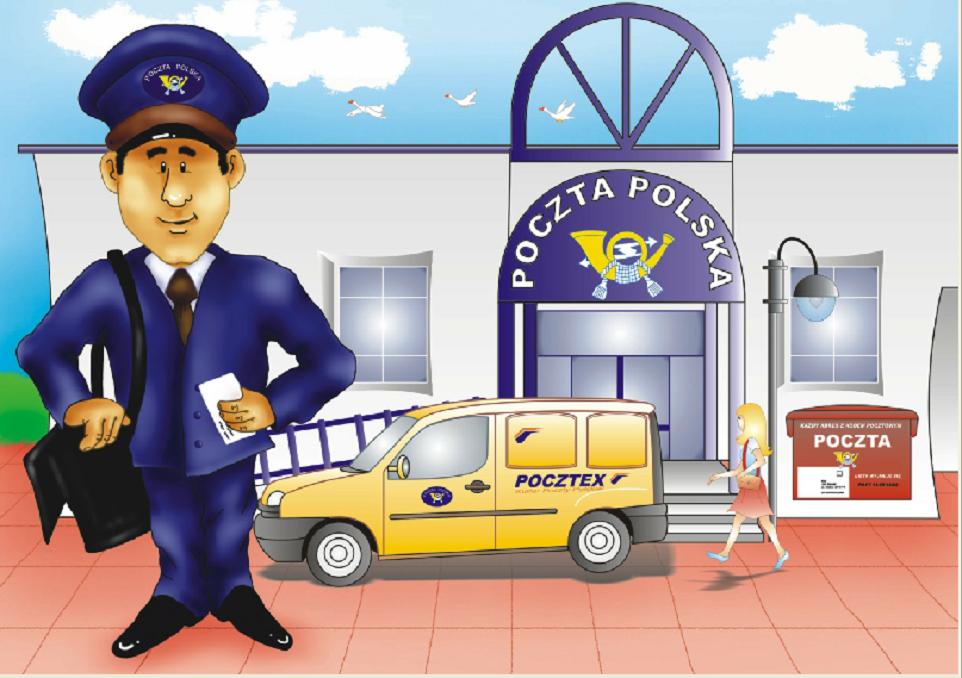 2. Posłuchaj piosenki Pan listonoszhttps://www.youtube.com/watch?v=GoNNQZvdnbc3. Posłuchaj wiersza M. Terlikowskiej ListonoszPrzez ulice długie, od samego rana                                                                                                           Idzie pan listonosz, torbę ma wypchaną.                                                                                                          Czy pogoda, czy dzień mglisty                                                                                                              Pan listonosz nosi listy.                                                                                                                                    Stuku – puku, proszę wpuście listonosza,                                                                                                           Pan listonosz listy niesie,                                                                                                                                                 Nie pomyli się w adresie.                                         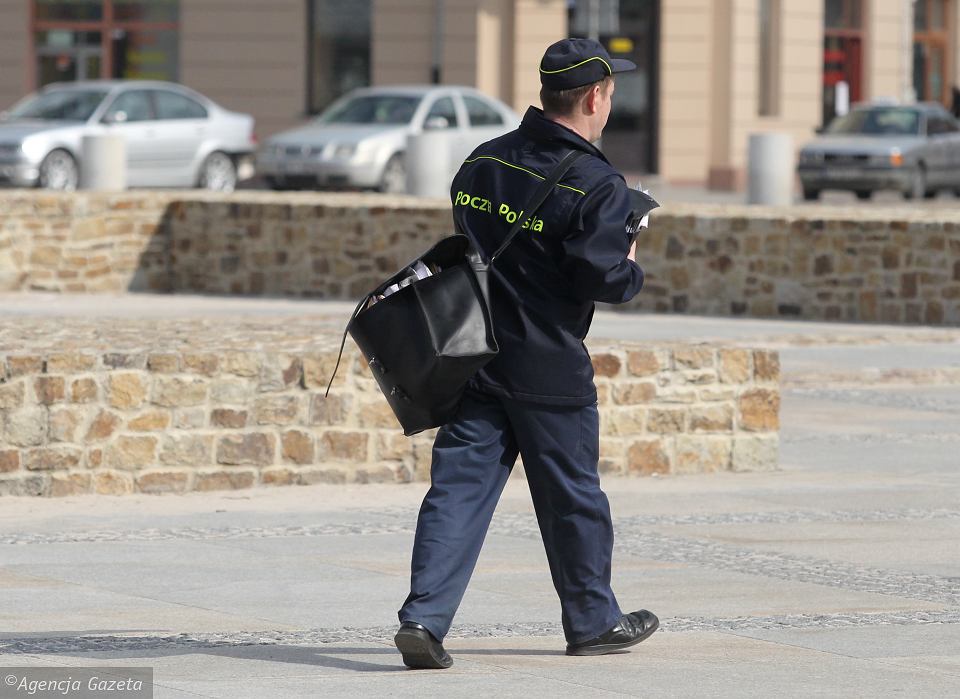 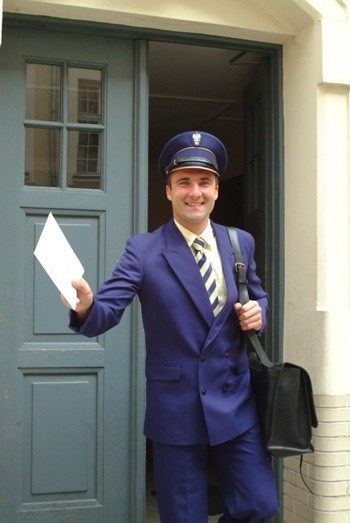 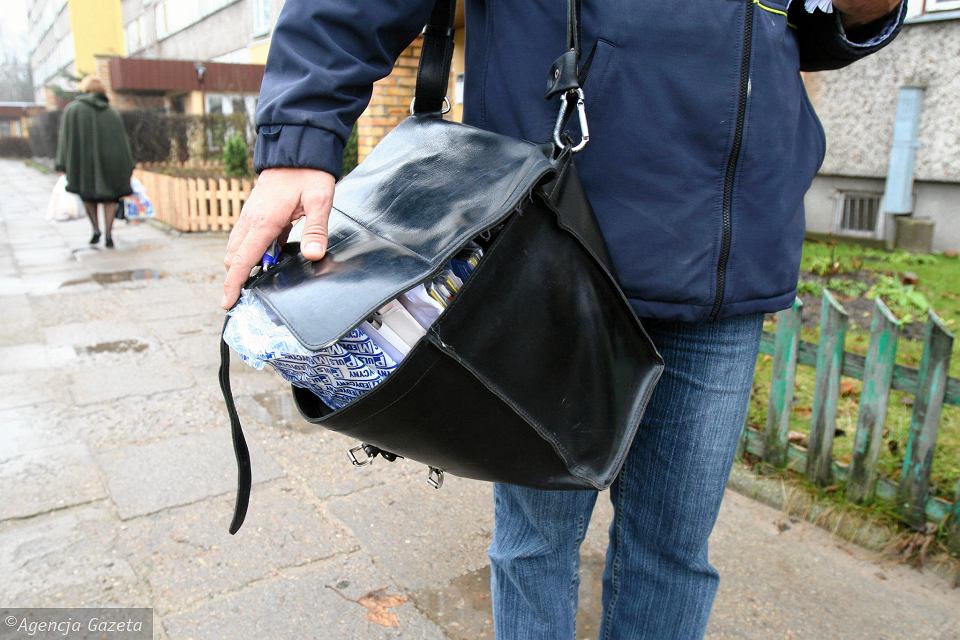 4. Odpowiedz na pytania:  - O kim jest ten wierszyk? ( o listonoszu )                                                                                                - Na czym polega praca listonosza? ( na roznoszeniu listów, przesyłek )                                                                                                - Skąd listonosz wie, gdzie należy doręczyć list lub przesyłkę? (bo na kopercie jest adres )   - Czy list bez tych danych doszedłby do osoby do której go wysyłamy? (nie)                                               -  Po czym poznajemy listonosza? ( po torbie wypełnionej listami i po jego ubraniu : granatowy garnitur i czapka )5. Rozszyfruj zagadki:W wielkiej torbie listy noszę                               Na poczcie ich sterta                                                                                                                                  Wszyscy zwą mnie........... (listonoszem )            Jedna biała to............... (koperta)                                                                                                                                                                                                                                                                                                                                                     * Gdy list napiszesz i do koperty włożysz,                                                                                                                                 Naklej na niej koniecznie................. (znaczek pocztowy)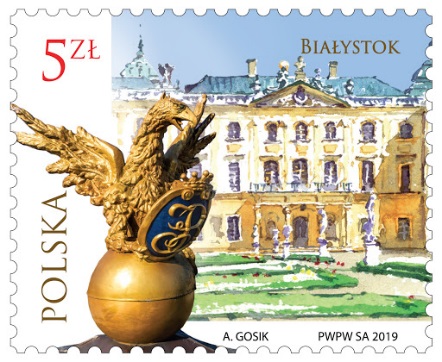 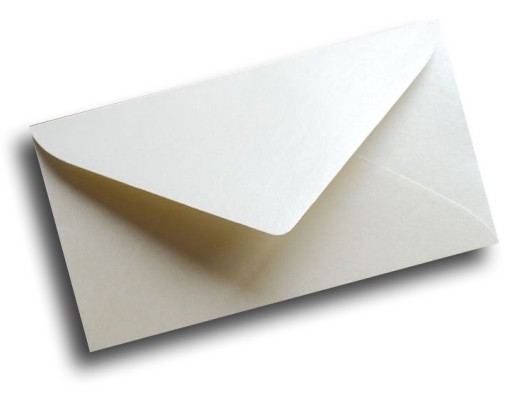 6. Zabawa znam swój adres. Ja swój adres znam , gdzie Ty mieszkasz powiedz sam….                                                                                           przedstaw się i powiedz swój adres).7.Wypowiadz rymowankę  szybko – wolno, cicho – głośno.Listonosz, to taki ważny pan, który przynosi listy nam.8. To są zdjęcia znaczków pocztowych. 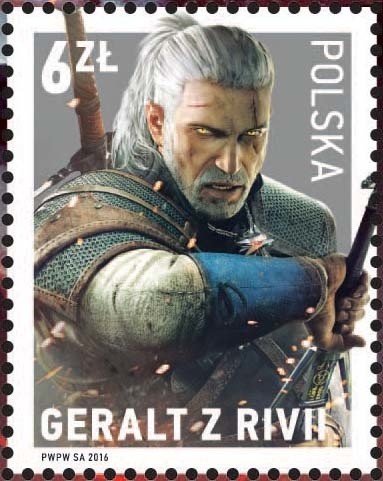 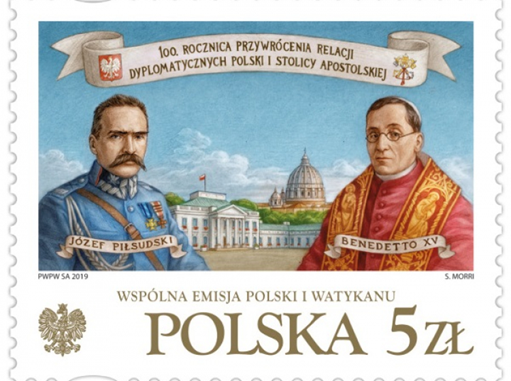 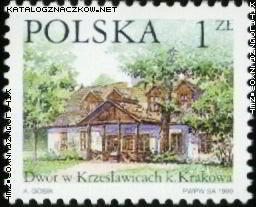 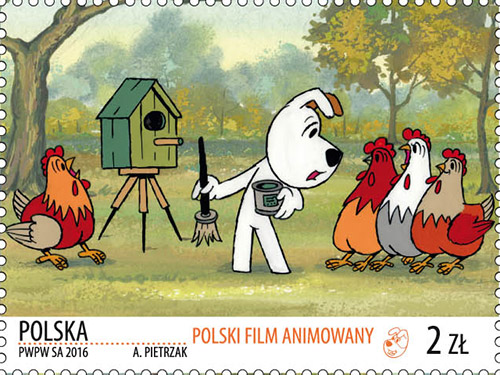 9. Oglądnij: Listonosz Pat – Przesyłki specjalnehttps://www.youtube.com/watch?v=55djWF2FPMwPoniżej karta pracy. KARTA PRACY1. Zaznacz w kalendarzu poniżej dzisiejszą datę. 2. Poćwicz pisanie w zeszycie: p, P.3. Napisz w zeszycie:swoje imię i nazwiskoswój adres zamieszkania4. Przepisz zdanie:Listonosz, to taki ważny pan, który przynosi listy nam.5. Oblicz:2 zł + 3 zł = …………….…                              5 zł + 5 zł = …………………..7 zł – 5 zł = ……………….                              10 zł – 8 zł = …………………6.  Ania miała 10 złotych. Kupiła na poczcie znaczek pocztowy o wartości 3zł. Ile reszty otrzymała?Rozwiązanie:  …………………………………………………………………Odpowiedź: ……………………………………………………………………KWIECIEŃ 2020KWIECIEŃ 2020KWIECIEŃ 2020KWIECIEŃ 2020KWIECIEŃ 2020KWIECIEŃ 2020KWIECIEŃ 2020PONIEDZIAŁEKWTOREKŚRODACZWARTEKPIĄTEKSOBOTANIEDZIELA123456789101112131415161718192021222324252627282930KWIECIEŃ 2020KWIECIEŃ 2020KWIECIEŃ 2020KWIECIEŃ 2020KWIECIEŃ 2020KWIECIEŃ 2020KWIECIEŃ 2020PONIEDZIAŁEKWTOREKŚRODACZWARTEKPIĄTEKSOBOTANIEDZIELA123456789101112131415161718192021222324252627282930